Приложение к портфолио 1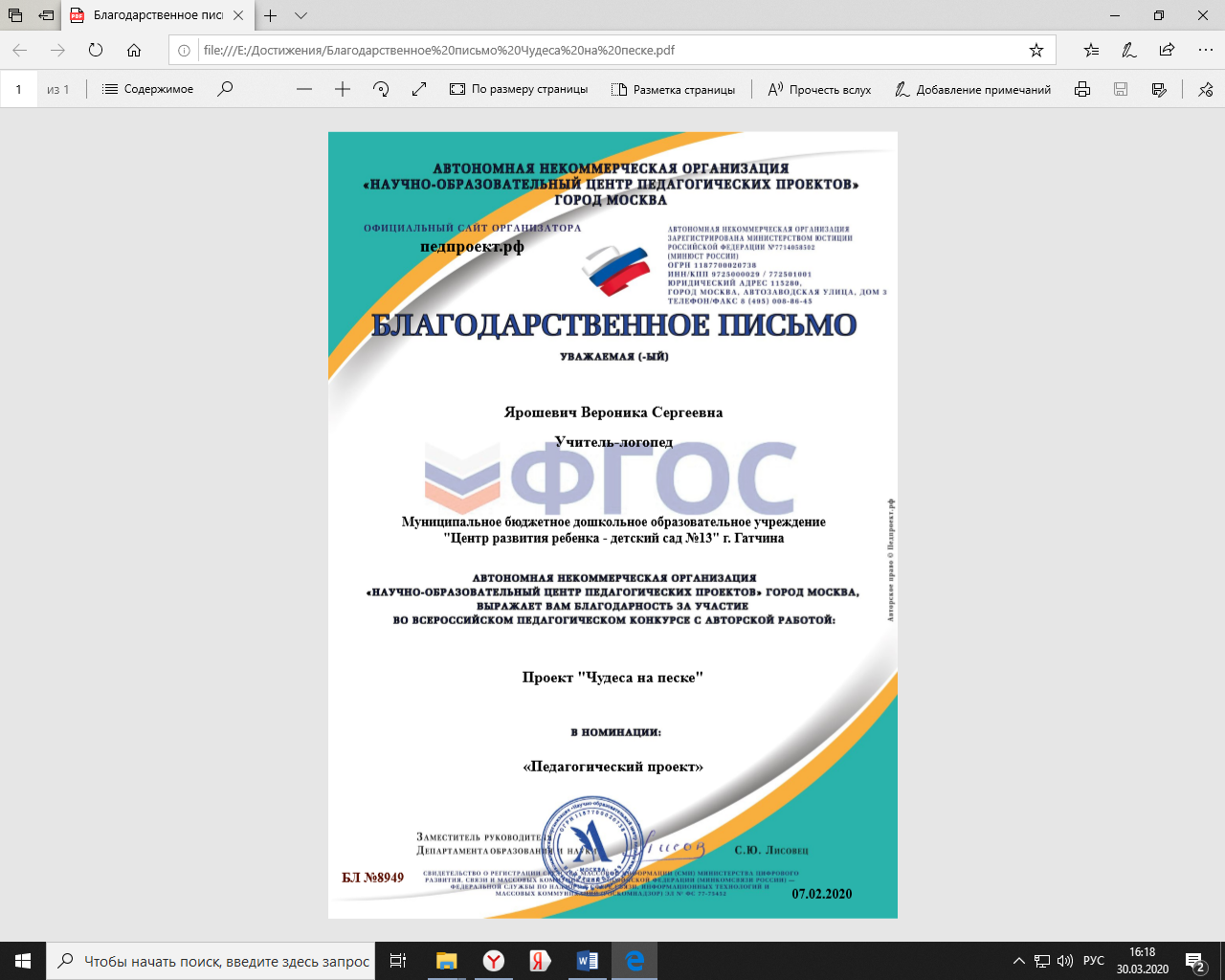 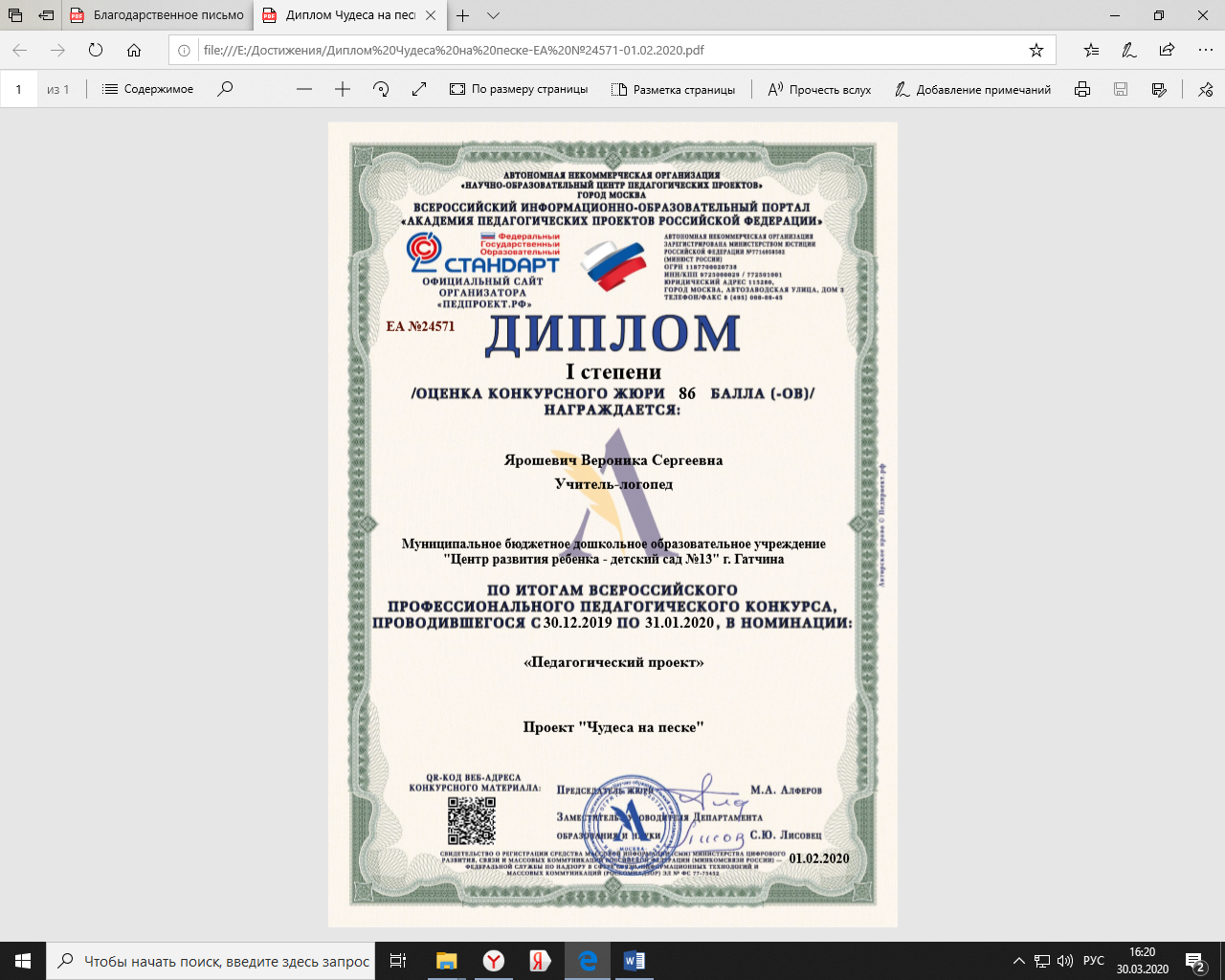 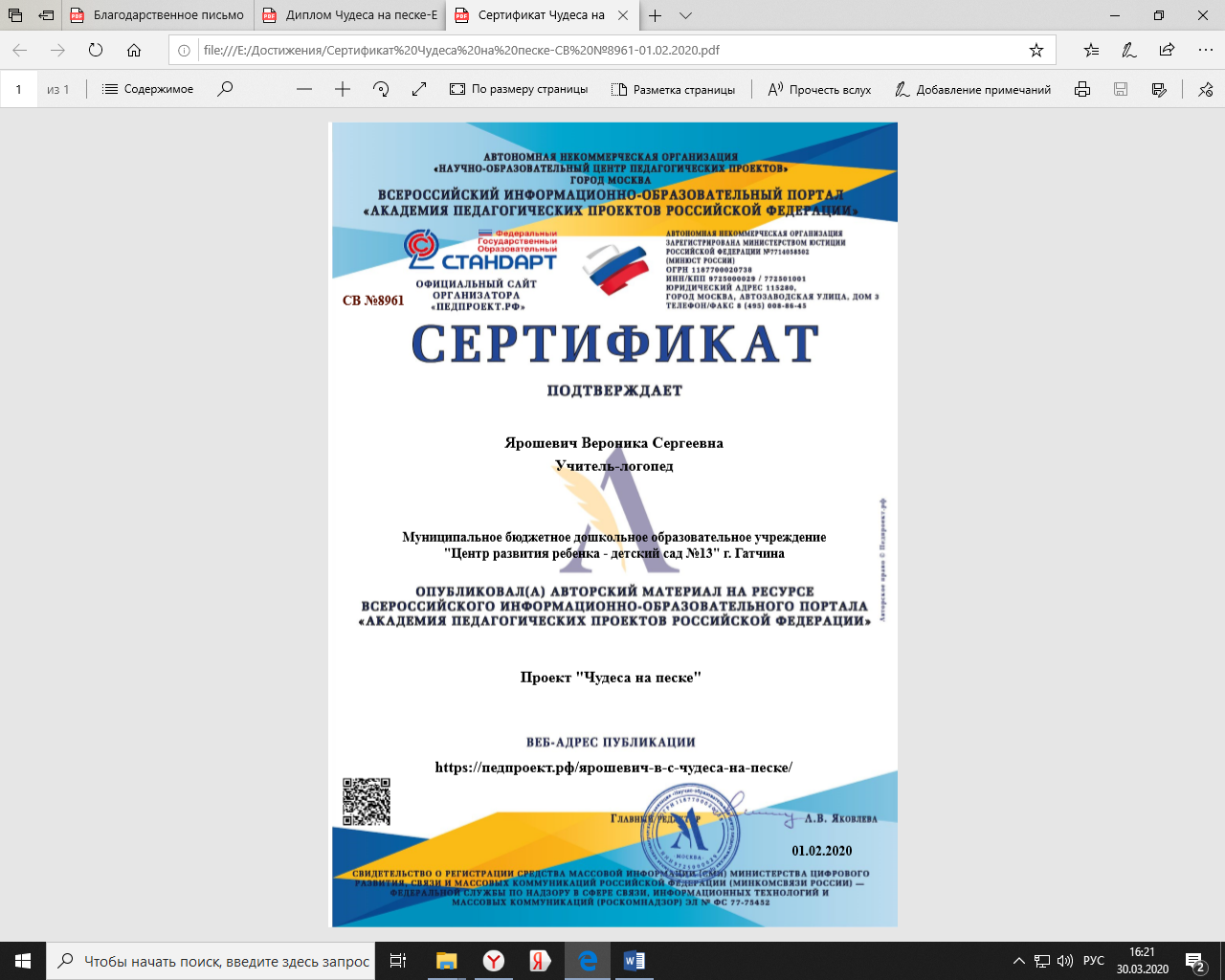 